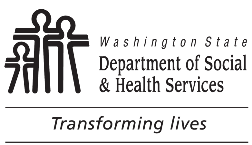 	DEVELOPMENTAL DISABILITIES ADMINISTRATION (DDA)	Integrated Settings Survey:	Residential Settings	DEVELOPMENTAL DISABILITIES ADMINISTRATION (DDA)	Integrated Settings Survey:	Residential Settings	DEVELOPMENTAL DISABILITIES ADMINISTRATION (DDA)	Integrated Settings Survey:	Residential Settings	DEVELOPMENTAL DISABILITIES ADMINISTRATION (DDA)	Integrated Settings Survey:	Residential Settings	DEVELOPMENTAL DISABILITIES ADMINISTRATION (DDA)	Integrated Settings Survey:	Residential Settings	DEVELOPMENTAL DISABILITIES ADMINISTRATION (DDA)	Integrated Settings Survey:	Residential Settings	DEVELOPMENTAL DISABILITIES ADMINISTRATION (DDA)	Integrated Settings Survey:	Residential Settings	DEVELOPMENTAL DISABILITIES ADMINISTRATION (DDA)	Integrated Settings Survey:	Residential Settings	DEVELOPMENTAL DISABILITIES ADMINISTRATION (DDA)	Integrated Settings Survey:	Residential Settings	DEVELOPMENTAL DISABILITIES ADMINISTRATION (DDA)	Integrated Settings Survey:	Residential Settings	DEVELOPMENTAL DISABILITIES ADMINISTRATION (DDA)	Integrated Settings Survey:	Residential SettingsPROVIDER / CONTRACTOR’S NAMEPROVIDER / CONTRACTOR’S NAMEPROVIDER / CONTRACTOR’S NAMEPROVIDER / CONTRACTOR’S NAMEPROVIDER / CONTRACTOR’S NAMECONTACT PERSONCONTACT PERSONCONTACT PERSONCONTACT PERSONCONTACT PHONE NUMBER CONTACT PHONE NUMBER CONTACT PHONE NUMBER APPROXIMATE NUMBER OF PEOPLE SUPPORTED BY PROVIDERAPPROXIMATE NUMBER OF PEOPLE SUPPORTED BY PROVIDERAPPROXIMATE NUMBER OF PEOPLE SUPPORTED BY PROVIDERAPPROXIMATE NUMBER OF PEOPLE SUPPORTED BY PROVIDERAPPROXIMATE NUMBER OF PEOPLE SUPPORTED BY PROVIDERSETTING TYPE  SL     GH / GTH     OHS    AL     AFHSETTING TYPE  SL     GH / GTH     OHS    AL     AFHSETTING TYPE  SL     GH / GTH     OHS    AL     AFHSETTING TYPE  SL     GH / GTH     OHS    AL     AFHSETTING TYPE  SL     GH / GTH     OHS    AL     AFHSETTING TYPE  SL     GH / GTH     OHS    AL     AFHCPP SUPPORT  Yes      NoADDRESS OF HOME(S) VISITED FOR SITE REVIEWADDRESS OF HOME(S) VISITED FOR SITE REVIEWNAMES OF INDIVIDUALS LIVING IN HOME(S)NAMES OF INDIVIDUALS LIVING IN HOME(S)NAMES OF INDIVIDUALS LIVING IN HOME(S)NAMES OF INDIVIDUALS LIVING IN HOME(S)NAMES OF INDIVIDUALS LIVING IN HOME(S)NAMES OF INDIVIDUALS LIVING IN HOME(S)DATE OF HOME VISIT(S)DATE OF HOME VISIT(S)DATE OF HOME VISIT(S)DATE OF HOME VISIT(S)REVIEWER’S NAMEREVIEWER’S NAMEREVIEWER’S NAMEREVIEWER’S NAMEREVIEWER’S NAMEREVIEWER’S TITLEREVIEWER’S TITLEREVIEWER’S TITLEREVIEWER’S TITLEREVIEWER’S TITLEREVIEWER’S TITLEREVIEW DATEDesk Review and Administrator InterviewDesk Review and Administrator InterviewDesk Review and Administrator InterviewDesk Review and Administrator InterviewDesk Review and Administrator InterviewDesk Review and Administrator InterviewDesk Review and Administrator InterviewDesk Review and Administrator InterviewDesk Review and Administrator InterviewDesk Review and Administrator InterviewDesk Review and Administrator InterviewDesk Review and Administrator InterviewResearch should occur prior to the on-site interview and should include looking at the business’ website, advertisements, publications, annual plan, and community presence such as fundraising events.Research should occur prior to the on-site interview and should include looking at the business’ website, advertisements, publications, annual plan, and community presence such as fundraising events.Research should occur prior to the on-site interview and should include looking at the business’ website, advertisements, publications, annual plan, and community presence such as fundraising events.Research should occur prior to the on-site interview and should include looking at the business’ website, advertisements, publications, annual plan, and community presence such as fundraising events.Research should occur prior to the on-site interview and should include looking at the business’ website, advertisements, publications, annual plan, and community presence such as fundraising events.Research should occur prior to the on-site interview and should include looking at the business’ website, advertisements, publications, annual plan, and community presence such as fundraising events.Research should occur prior to the on-site interview and should include looking at the business’ website, advertisements, publications, annual plan, and community presence such as fundraising events.Research should occur prior to the on-site interview and should include looking at the business’ website, advertisements, publications, annual plan, and community presence such as fundraising events.Research should occur prior to the on-site interview and should include looking at the business’ website, advertisements, publications, annual plan, and community presence such as fundraising events.Research should occur prior to the on-site interview and should include looking at the business’ website, advertisements, publications, annual plan, and community presence such as fundraising events.Research should occur prior to the on-site interview and should include looking at the business’ website, advertisements, publications, annual plan, and community presence such as fundraising events.Research should occur prior to the on-site interview and should include looking at the business’ website, advertisements, publications, annual plan, and community presence such as fundraising events.YESNONON/ACOMMENTSCOMMENTSCOMMENTSCOMMENTSCOMMENTSWhat is the primary purpose and mission of the business?What is the primary purpose and mission of the business?What is the primary purpose and mission of the business?Does the business provide services to people not covered under the HCBS settings rule?Does the business provide services to people not covered under the HCBS settings rule?Does the business provide services to people not covered under the HCBS settings rule?Does the provider’s website describe the business office as a place where supported individuals congregate?Does the provider’s website describe the business office as a place where supported individuals congregate?Does the provider’s website describe the business office as a place where supported individuals congregate?Is the business office physically accessible?Is the business office physically accessible?Is the business office physically accessible?Is the business office located close to, within, or attached to the setting where people receive support?Is the business office located close to, within, or attached to the setting where people receive support?Is the business office located close to, within, or attached to the setting where people receive support?Is this review a result of public concerns or feedback?Is this review a result of public concerns or feedback?Is this review a result of public concerns or feedback?Does the provider have a policy describing how support plans are developed?Does the provider have a policy describing how support plans are developed?Does the provider have a policy describing how support plans are developed?Does the provider have practices that ensure person-centeredness?Does the provider have practices that ensure person-centeredness?Does the provider have practices that ensure person-centeredness?Does the provider have a policy related to integration and access to the community?Does the provider have a policy related to integration and access to the community?Does the provider have a policy related to integration and access to the community?Does the provider have an individual rights policy agreed to by the individual and/or their legal decision makers?Does the provider have an individual rights policy agreed to by the individual and/or their legal decision makers?Does the provider have an individual rights policy agreed to by the individual and/or their legal decision makers?Overall do provider policies optimize individual initiative, autonomy, and independence in making life choices?Overall do provider policies optimize individual initiative, autonomy, and independence in making life choices?Overall do provider policies optimize individual initiative, autonomy, and independence in making life choices?Are policies directed at individual dignity and respect, and freedom from coercion and restraint?Are policies directed at individual dignity and respect, and freedom from coercion and restraint?Are policies directed at individual dignity and respect, and freedom from coercion and restraint?Do Person-Centered Service Plans indicate that choice and rights are present?  Does the plan reflect and correspond to the services and individual needs and preferences observed during the on-site visit?Do Person-Centered Service Plans indicate that choice and rights are present?  Does the plan reflect and correspond to the services and individual needs and preferences observed during the on-site visit?Do Person-Centered Service Plans indicate that choice and rights are present?  Does the plan reflect and correspond to the services and individual needs and preferences observed during the on-site visit?Do Person-Centered Service Plans have the necessary documentation for modification to any rights (including CPP restrictions)?Do Person-Centered Service Plans have the necessary documentation for modification to any rights (including CPP restrictions)?Do Person-Centered Service Plans have the necessary documentation for modification to any rights (including CPP restrictions)?Does the provider lease and/or rent any portion of the home?  If yes, is DDA approval in place?  (N/A for OHS)Does the provider lease and/or rent any portion of the home?  If yes, is DDA approval in place?  (N/A for OHS)Does the provider lease and/or rent any portion of the home?  If yes, is DDA approval in place?  (N/A for OHS)Does the provider own the home?   If yes, is DDA approval in place?Does the provider own the home?   If yes, is DDA approval in place?Does the provider own the home?   If yes, is DDA approval in place?Does the provider have any business arrangements or agreements with the owner of the property?Does the provider have any business arrangements or agreements with the owner of the property?Does the provider have any business arrangements or agreements with the owner of the property?Is the administrator familiar with the rules and specific provisions for integrated settings?Is the administrator familiar with the rules and specific provisions for integrated settings?Is the administrator familiar with the rules and specific provisions for integrated settings?Has the provider completed an (optional) Integrated Settings Self-Assessment?  If yes, has it been reviewed?Has the provider completed an (optional) Integrated Settings Self-Assessment?  If yes, has it been reviewed?Has the provider completed an (optional) Integrated Settings Self-Assessment?  If yes, has it been reviewed?POLICY NOTES AND RECOMMENDATIONSPOLICY NOTES AND RECOMMENDATIONSPOLICY NOTES AND RECOMMENDATIONSPOLICY NOTES AND RECOMMENDATIONSPOLICY NOTES AND RECOMMENDATIONSPOLICY NOTES AND RECOMMENDATIONSPOLICY NOTES AND RECOMMENDATIONSPOLICY NOTES AND RECOMMENDATIONSPOLICY NOTES AND RECOMMENDATIONSPOLICY NOTES AND RECOMMENDATIONSPOLICY NOTES AND RECOMMENDATIONSPOLICY NOTES AND RECOMMENDATIONSSite ReviewSite ReviewSite ReviewSite ReviewSite ReviewSite ReviewSite ReviewSite ReviewSite ReviewSite ReviewSite ReviewSite ReviewYESNONON/ACOMMENTSCOMMENTSCOMMENTSCOMMENTSCOMMENTSIs the home located in the community among other private residences?Is the home located in the community among other private residences?Is the home located in the community among other private residences?Does the home stand out negatively in the community among other private residences?Does the home stand out negatively in the community among other private residences?Does the home stand out negatively in the community among other private residences?Was the home selected by the individual?Was the home selected by the individual?Was the home selected by the individual?Does the home entry have lockable doors and can the individual access keys or coded locks?Does the home entry have lockable doors and can the individual access keys or coded locks?Does the home entry have lockable doors and can the individual access keys or coded locks?Accessibility – can individuals easily access all areas of the home (bathrooms, appliances, furniture) and move about safely?Accessibility – can individuals easily access all areas of the home (bathrooms, appliances, furniture) and move about safely?Accessibility – can individuals easily access all areas of the home (bathrooms, appliances, furniture) and move about safely?Can individuals close and lock their bedroom and bathroom doors?  Do they have privacy in those areas?
(For OHS, if age appropriate)Can individuals close and lock their bedroom and bathroom doors?  Do they have privacy in those areas?
(For OHS, if age appropriate)Can individuals close and lock their bedroom and bathroom doors?  Do they have privacy in those areas?
(For OHS, if age appropriate)Do individuals furnish and decorate their sleeping and/or living units in the way that suits them (reflecting individual interests, hobbies, personal items, memorabilia, etc.)?Do individuals furnish and decorate their sleeping and/or living units in the way that suits them (reflecting individual interests, hobbies, personal items, memorabilia, etc.)?Do individuals furnish and decorate their sleeping and/or living units in the way that suits them (reflecting individual interests, hobbies, personal items, memorabilia, etc.)?Are there any areas in the home that are restricted (locked or inaccessible to clients)?Are there any areas in the home that are restricted (locked or inaccessible to clients)?Are there any areas in the home that are restricted (locked or inaccessible to clients)?Do individuals have access to food anytime (snacks accessible, request alternatives meals, etc.)?  Can individuals choose where to eat and when to eat?Do individuals have access to food anytime (snacks accessible, request alternatives meals, etc.)?  Can individuals choose where to eat and when to eat?Do individuals have access to food anytime (snacks accessible, request alternatives meals, etc.)?  Can individuals choose where to eat and when to eat?Can individuals have visitors when they want and a private space to meet?  Can they be alone if they want to?Can individuals have visitors when they want and a private space to meet?  Can they be alone if they want to?Can individuals have visitors when they want and a private space to meet?  Can they be alone if they want to?Can individuals use a telephone when they choose and are individual calls private?Can individuals use a telephone when they choose and are individual calls private?Can individuals use a telephone when they choose and are individual calls private?Do individuals use the same community resources as people without disabilities (stores, gym, bank, church, restaurants, etc.)?Do individuals use the same community resources as people without disabilities (stores, gym, bank, church, restaurants, etc.)?Do individuals use the same community resources as people without disabilities (stores, gym, bank, church, restaurants, etc.)?Do individuals participate in activities of their choosing in their community?Do individuals participate in activities of their choosing in their community?Do individuals participate in activities of their choosing in their community?How are activities scheduled?How are activities scheduled?How are activities scheduled?Can individuals come and go when they want to?Can individuals come and go when they want to?Can individuals come and go when they want to?Do individual routines vary from others in the home?  Is there a curfew / requirements for a scheduled return?  Are there house rules?Do individual routines vary from others in the home?  Is there a curfew / requirements for a scheduled return?  Are there house rules?Do individual routines vary from others in the home?  Is there a curfew / requirements for a scheduled return?  Are there house rules?Do individuals have access to public transportation?Do individuals have access to public transportation?Do individuals have access to public transportation?Where public transportation is limited, are other resources available for the individual to access the community?Where public transportation is limited, are other resources available for the individual to access the community?Where public transportation is limited, are other resources available for the individual to access the community?Is sensitive information about individuals kept private and not posted (OT, PT, medication times, special diets, etc.)?Is sensitive information about individuals kept private and not posted (OT, PT, medication times, special diets, etc.)?Is sensitive information about individuals kept private and not posted (OT, PT, medication times, special diets, etc.)?Do individuals have a signed lease or other legally enforceable agreement establishing a landlord / tenant relationship and are protected from eviction and afforded appeal rights in the same manner as all persons in the state who are not receiving Medicaid HCBS?
(Residential agreement for OHS)Do individuals have a signed lease or other legally enforceable agreement establishing a landlord / tenant relationship and are protected from eviction and afforded appeal rights in the same manner as all persons in the state who are not receiving Medicaid HCBS?
(Residential agreement for OHS)Do individuals have a signed lease or other legally enforceable agreement establishing a landlord / tenant relationship and are protected from eviction and afforded appeal rights in the same manner as all persons in the state who are not receiving Medicaid HCBS?
(Residential agreement for OHS)Do individuals have access to, and choose how to spend their money?Do individuals have access to, and choose how to spend their money?Do individuals have access to, and choose how to spend their money?Are individuals’ planning meetings held at times and a location that are convenient to the person receiving services and/or their legal decision maker?  Is written and oral communication conducted in a way the individual understands?Are individuals’ planning meetings held at times and a location that are convenient to the person receiving services and/or their legal decision maker?  Is written and oral communication conducted in a way the individual understands?Are individuals’ planning meetings held at times and a location that are convenient to the person receiving services and/or their legal decision maker?  Is written and oral communication conducted in a way the individual understands?SITE REVIEW NOTES AND RECOMMENDATIONSSITE REVIEW NOTES AND RECOMMENDATIONSSITE REVIEW NOTES AND RECOMMENDATIONSSITE REVIEW NOTES AND RECOMMENDATIONSSITE REVIEW NOTES AND RECOMMENDATIONSSITE REVIEW NOTES AND RECOMMENDATIONSSITE REVIEW NOTES AND RECOMMENDATIONSSITE REVIEW NOTES AND RECOMMENDATIONSSITE REVIEW NOTES AND RECOMMENDATIONSSITE REVIEW NOTES AND RECOMMENDATIONSSITE REVIEW NOTES AND RECOMMENDATIONSSITE REVIEW NOTES AND RECOMMENDATIONSSupported Individual InterviewsSupported Individual InterviewsSupported Individual InterviewsSupported Individual InterviewsSupported Individual InterviewsSupported Individual InterviewsSupported Individual InterviewsSupported Individual InterviewsSupported Individual InterviewsSupported Individual InterviewsSupported Individual InterviewsSupported Individual InterviewsThe questions below are meant to capture if individuals are satisfied with the provider’s instruction and supports, if needs are met, and if client rights are protected.  Document answers to the questions or if they decline to answer.* Unknown response indicates individual was unclear, didn’t know, or gave no response.The questions below are meant to capture if individuals are satisfied with the provider’s instruction and supports, if needs are met, and if client rights are protected.  Document answers to the questions or if they decline to answer.* Unknown response indicates individual was unclear, didn’t know, or gave no response.The questions below are meant to capture if individuals are satisfied with the provider’s instruction and supports, if needs are met, and if client rights are protected.  Document answers to the questions or if they decline to answer.* Unknown response indicates individual was unclear, didn’t know, or gave no response.The questions below are meant to capture if individuals are satisfied with the provider’s instruction and supports, if needs are met, and if client rights are protected.  Document answers to the questions or if they decline to answer.* Unknown response indicates individual was unclear, didn’t know, or gave no response.The questions below are meant to capture if individuals are satisfied with the provider’s instruction and supports, if needs are met, and if client rights are protected.  Document answers to the questions or if they decline to answer.* Unknown response indicates individual was unclear, didn’t know, or gave no response.The questions below are meant to capture if individuals are satisfied with the provider’s instruction and supports, if needs are met, and if client rights are protected.  Document answers to the questions or if they decline to answer.* Unknown response indicates individual was unclear, didn’t know, or gave no response.The questions below are meant to capture if individuals are satisfied with the provider’s instruction and supports, if needs are met, and if client rights are protected.  Document answers to the questions or if they decline to answer.* Unknown response indicates individual was unclear, didn’t know, or gave no response.The questions below are meant to capture if individuals are satisfied with the provider’s instruction and supports, if needs are met, and if client rights are protected.  Document answers to the questions or if they decline to answer.* Unknown response indicates individual was unclear, didn’t know, or gave no response.The questions below are meant to capture if individuals are satisfied with the provider’s instruction and supports, if needs are met, and if client rights are protected.  Document answers to the questions or if they decline to answer.* Unknown response indicates individual was unclear, didn’t know, or gave no response.The questions below are meant to capture if individuals are satisfied with the provider’s instruction and supports, if needs are met, and if client rights are protected.  Document answers to the questions or if they decline to answer.* Unknown response indicates individual was unclear, didn’t know, or gave no response.The questions below are meant to capture if individuals are satisfied with the provider’s instruction and supports, if needs are met, and if client rights are protected.  Document answers to the questions or if they decline to answer.* Unknown response indicates individual was unclear, didn’t know, or gave no response.The questions below are meant to capture if individuals are satisfied with the provider’s instruction and supports, if needs are met, and if client rights are protected.  Document answers to the questions or if they decline to answer.* Unknown response indicates individual was unclear, didn’t know, or gave no response.NAME (MAY ENTER UP TO FOUR):NAME (MAY ENTER UP TO FOUR):NAME (MAY ENTER UP TO FOUR):Did you choose to move to this home?Did you choose to move to this home?Did you choose to move to this home?  Yes      No  Unknown*  Yes      No  Unknown*  Yes      No  Unknown*  Yes      No  Unknown*  Yes      No  Unknown*  Yes      No  Unknown*  Yes      No  Unknown*  Yes      No  Unknown*  Yes      No  Unknown*Can you come and go when you want to?  If no, why?Can you come and go when you want to?  If no, why?Can you come and go when you want to?  If no, why?  Yes      No  Unknown*  Yes      No  Unknown*  Yes      No  Unknown*  Yes      No  Unknown*  Yes      No  Unknown*  Yes      No  Unknown*  Yes      No  Unknown*  Yes      No  Unknown*  Yes      No  Unknown*Do you have a choice about who provides your paid supports?  Do you have a choice about who provides your paid supports?  Do you have a choice about who provides your paid supports?    Yes      No  Unknown*  Yes      No  Unknown*  Yes      No  Unknown*  Yes      No  Unknown*  Yes      No  Unknown*  Yes      No  Unknown*  Yes      No  Unknown*  Yes      No  Unknown*  Yes      No  Unknown*Do you choose your staff?  Do you choose your staff?  Do you choose your staff?    Yes      No  Unknown*  Yes      No  Unknown*  Yes      No  Unknown*  Yes      No  Unknown*  Yes      No  Unknown*  Yes      No  Unknown*  Yes      No  Unknown*  Yes      No  Unknown*  Yes      No  Unknown*If you ask for a certain staff to not work with you, is your choice respected?If you ask for a certain staff to not work with you, is your choice respected?If you ask for a certain staff to not work with you, is your choice respected?  Yes      No  Unknown*  Yes      No  Unknown*  Yes      No  Unknown*  Yes      No  Unknown*  Yes      No  Unknown*  Yes      No  Unknown*  Yes      No  Unknown*  Yes      No  Unknown*  Yes      No  Unknown*Do you share your room or home with anyone?  Do you share your room or home with anyone?  Do you share your room or home with anyone?    Yes      No  Unknown*  Yes      No  Unknown*  Yes      No  Unknown*  Yes      No  Unknown*  Yes      No  Unknown*  Yes      No  Unknown*  Yes      No  Unknown*  Yes      No  Unknown*  Yes      No  Unknown*If yes, are you okay with living with them?  If yes, are you okay with living with them?  If yes, are you okay with living with them?    Yes      No  Unknown*  Yes      No  Unknown*  Yes      No  Unknown*  Yes      No  Unknown*  Yes      No  Unknown*  Yes      No  Unknown*  Yes      No  Unknown*  Yes      No  Unknown*  Yes      No  Unknown*If no, is your provider helping you find a different house or housemate?If no, is your provider helping you find a different house or housemate?If no, is your provider helping you find a different house or housemate?  Yes      No  Unknown*  Yes      No  Unknown*  Yes      No  Unknown*  Yes      No  Unknown*  Yes      No  Unknown*  Yes      No  Unknown*  Yes      No  Unknown*  Yes      No  Unknown*  Yes      No  Unknown*Can you decorate your room the way that you would like to decorate it?Can you decorate your room the way that you would like to decorate it?Can you decorate your room the way that you would like to decorate it?  Yes      No  Unknown*  Yes      No  Unknown*  Yes      No  Unknown*  Yes      No  Unknown*  Yes      No  Unknown*  Yes      No  Unknown*  Yes      No  Unknown*  Yes      No  Unknown*  Yes      No  Unknown*Can you choose where you go in your community (preferred stores, bank, gym, church, etc.)?Can you choose where you go in your community (preferred stores, bank, gym, church, etc.)?Can you choose where you go in your community (preferred stores, bank, gym, church, etc.)?  Yes      No  Unknown*  Yes      No  Unknown*  Yes      No  Unknown*  Yes      No  Unknown*  Yes      No  Unknown*  Yes      No  Unknown*  Yes      No  Unknown*  Yes      No  Unknown*  Yes      No  Unknown*Can you do fun things in the community when you would like to?  Ask them to give examples of what they like to do.Can you do fun things in the community when you would like to?  Ask them to give examples of what they like to do.Can you do fun things in the community when you would like to?  Ask them to give examples of what they like to do.  Yes      No  Unknown*  Yes      No  Unknown*  Yes      No  Unknown*  Yes      No  Unknown*  Yes      No  Unknown*  Yes      No  Unknown*  Yes      No  Unknown*  Yes      No  Unknown*  Yes      No  Unknown*Can you set your own schedule?Can you set your own schedule?Can you set your own schedule?  Yes      No  Unknown*  Yes      No  Unknown*  Yes      No  Unknown*  Yes      No  Unknown*  Yes      No  Unknown*  Yes      No  Unknown*  Yes      No  Unknown*  Yes      No  Unknown*  Yes      No  Unknown*Can you eat when you want to eat?Can you eat when you want to eat?Can you eat when you want to eat?  Yes      No  Unknown*  Yes      No  Unknown*  Yes      No  Unknown*  Yes      No  Unknown*  Yes      No  Unknown*  Yes      No  Unknown*  Yes      No  Unknown*  Yes      No  Unknown*  Yes      No  Unknown*Can you ask for a different meal if you want one?Can you ask for a different meal if you want one?Can you ask for a different meal if you want one?  Yes      No  Unknown*  Yes      No  Unknown*  Yes      No  Unknown*  Yes      No  Unknown*  Yes      No  Unknown*  Yes      No  Unknown*  Yes      No  Unknown*  Yes      No  Unknown*  Yes      No  Unknown*Can you have visitors at any time?Can you have visitors at any time?Can you have visitors at any time?  Yes      No  Unknown*  Yes      No  Unknown*  Yes      No  Unknown*  Yes      No  Unknown*  Yes      No  Unknown*  Yes      No  Unknown*  Yes      No  Unknown*  Yes      No  Unknown*  Yes      No  Unknown*Can you make decisions about your money?Can you make decisions about your money?Can you make decisions about your money?  Yes      No  Unknown*  Yes      No  Unknown*  Yes      No  Unknown*  Yes      No  Unknown*  Yes      No  Unknown*  Yes      No  Unknown*  Yes      No  Unknown*  Yes      No  Unknown*  Yes      No  Unknown*Can you communicate privately with others (phone, text, email) if you want?Can you communicate privately with others (phone, text, email) if you want?Can you communicate privately with others (phone, text, email) if you want?  Yes      No  Unknown*  Yes      No  Unknown*  Yes      No  Unknown*  Yes      No  Unknown*  Yes      No  Unknown*  Yes      No  Unknown*  Yes      No  Unknown*  Yes      No  Unknown*  Yes      No  Unknown*Do you know how to report complaints or concerns?Do you know how to report complaints or concerns?Do you know how to report complaints or concerns?  Yes      No  Unknown*  Yes      No  Unknown*  Yes      No  Unknown*  Yes      No  Unknown*  Yes      No  Unknown*  Yes      No  Unknown*  Yes      No  Unknown*  Yes      No  Unknown*  Yes      No  Unknown*Do you participate in your goal planning and your Person-Center Service Plan meeting?Do you participate in your goal planning and your Person-Center Service Plan meeting?Do you participate in your goal planning and your Person-Center Service Plan meeting?  Yes      No  Unknown*  Yes      No  Unknown*  Yes      No  Unknown*  Yes      No  Unknown*  Yes      No  Unknown*  Yes      No  Unknown*  Yes      No  Unknown*  Yes      No  Unknown*  Yes      No  Unknown*Do you have a job, or are you looking for one?Do you have a job, or are you looking for one?Do you have a job, or are you looking for one?  Yes      No  Unknown*  Yes      No  Unknown*  Yes      No  Unknown*  Yes      No  Unknown*  Yes      No  Unknown*  Yes      No  Unknown*  Yes      No  Unknown*  Yes      No  Unknown*  Yes      No  Unknown*NOTES FOR INDIVIDUAL INTERVIEWS:NOTES FOR INDIVIDUAL INTERVIEWS:NOTES FOR INDIVIDUAL INTERVIEWS:Photos (if applicable)Photos (if applicable)Photos (if applicable)Photos (if applicable)Photos (if applicable)Photos (if applicable)Photos (if applicable)Photos (if applicable)Photos (if applicable)Photos (if applicable)Photos (if applicable)Photos (if applicable)Reviewer RecommendationDoes the setting meet the Home and Community Based Services settings regulation?    Yes      No Comments:       If no, is a corrective action plan in process?    Yes      NoComments:       Recommendations for further actions:       Is a referral to Headquarters needed?  A referral must occur if the setting does not meet requirements.    Yes      NoComments:       Headquarters ReviewIs there a need for a corrective action plan?      Yes      NoIf yes, indicate what the corrective action plan will be:       Planned follow-up timeline:       Follow-up ReviewDate of follow-up:       Was an in-person visit conducted?	  Yes      NoIs the setting now in compliance?	  Yes      NoSummary of review / findings:       Assistant Secretary ReferralIs a referral to the DDA Assistant Secretary needed?If a provider is unable or unwilling to come into compliance, the Integrated Settings Committee must refer to the DDA Assistant Secretary to determine further action to discontinue federal financial participation of funds.  Yes      NoComments:       